Pre-K 1 Class Newsletter Hi!We will continue our unit on transportation this week.  We will also explore the colors of the rainbow and create some fun science projects and colorful crafts this week. We will celebrate Dr. Seuss’ Birthday on Wednesday with Wacky Wednesday.  You can dress crazy, have wacky hair or whatever sounds wacky to you!We will be going to the library on Thursday afternoon for story time and there is no Healthy Kids Rx on March 11th.  We are still planning a quick trip to Depot Park, but it has been a bit cold.  I promise we will go see the big train soon!Thank you to all those who brought snack this week!  Have a great weekend! -- Miss LauraUpcoming Dates:MARCH 11TH-15, bOOK fAIRKIndergarten Info Night 6 p.m. March 18th -22nd Spring Break, school closed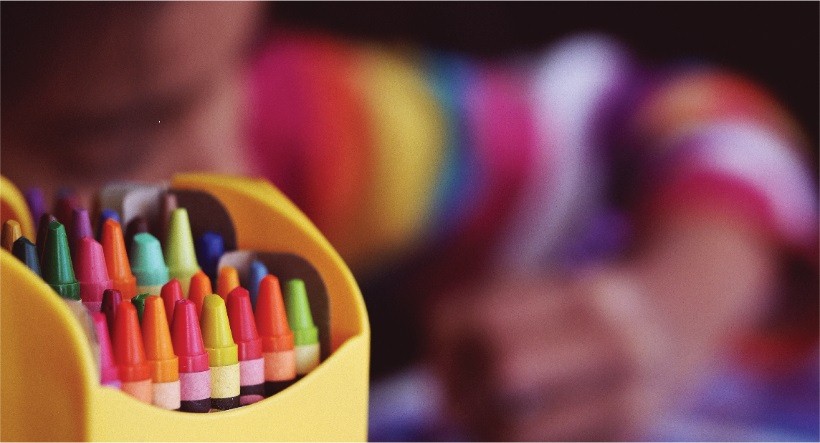 